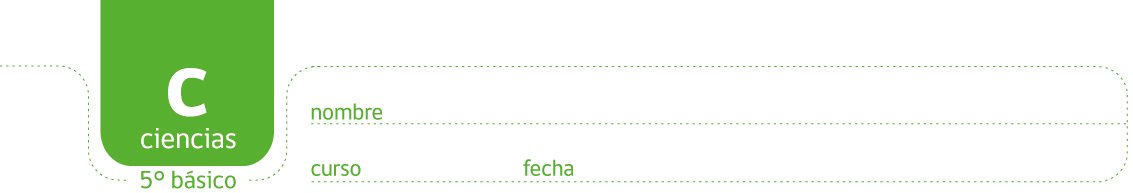 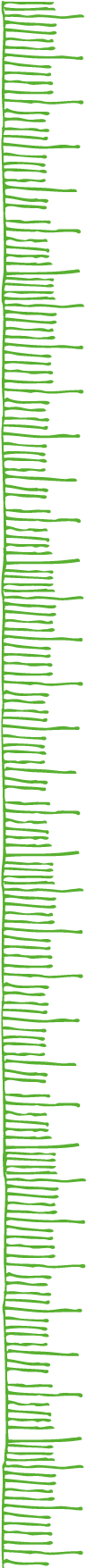 la pirámide ALIMENTicia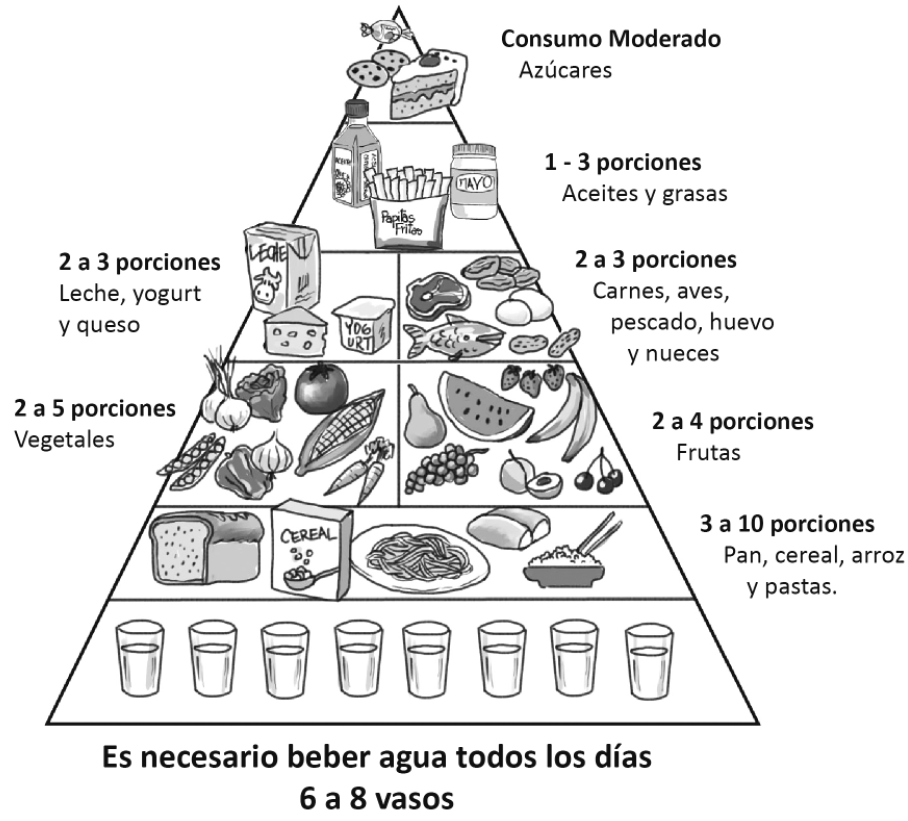 Observa la pirámide alimenticia.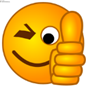 Basándote en lo que observas, construye una pirámide con los alimentos que consumes diariamente. Regístrala en tu cuaderno, junto con las respuestas a las siguientes preguntas:¿En qué sector (tipo de alimento) se ubican los alimentos que más consumes?¿Te quedaron espacios de la pirámide en blanco? ¿Qué significa? ¿Cuáles son los alimentos de la pirámide que no estás consumiendo?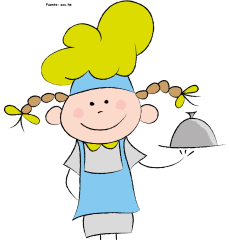 Elaborado por: Mineduc. Módulo didáctico en escuelas rurales multigrado. Adaptado por Currículum en Línea.